Name _____________________________		Date _________________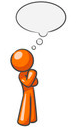 Fraction Differences Gerald says that the answer to 7/10 – 2/5 is less than the answer to 8/10 – 3/5. Do you agree or disagree? Explain your answer.